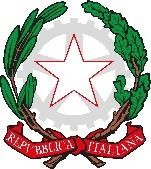 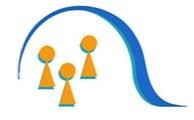 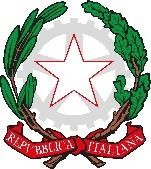 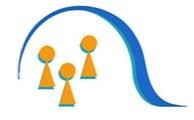 Circ. n. 215                                                                                                           San Paolo d’Argon, 02.05.2024Al personale in servizio nell’IstitutoLORO SEDI Oggetto: elezioni del Consiglio Superiore della Pubblica Istruzione Si ricorda al personale scolastico che martedì 7 maggio 2024, dalle ore 8:00 alle ore 17:00, si svolgeranno le elezioni del Consiglio Superiore della Pubblica Istruzione (CSPI). Ai fini conoscitivi si rammenta altresì che il CSPI è l’organo collegiale nazionale nato per garantire, per espressa previsione normativa, l’unitarietà del sistema nazionale di istruzione e assicura il supporto tecnico-scientifico per l’esercizio delle funzioni di governo in materia di istruzione.      Le votazioni, che riguardano la componente docente e il personale ATA, a tempo indeterminato e determinato con contratto fino al 31 agosto, al 30 giugno o fino al termine delle lezioni, si svolgeranno presso il seggio elettorale allestito nei locali della scuola secondaria di primo grado di San Paolo d’Argon.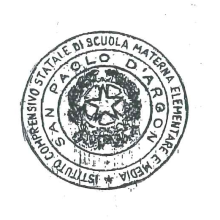                                                                                  LA DIRIGENTE SCOLASTICA Dott.ssa Paola Maria Raimondi                                                                                                                                                                                                                   Documento firmato digitalmente ai sensi del c.d. Codice                                                                                                                  dell’Amministrazione Digitale e normativa connessa